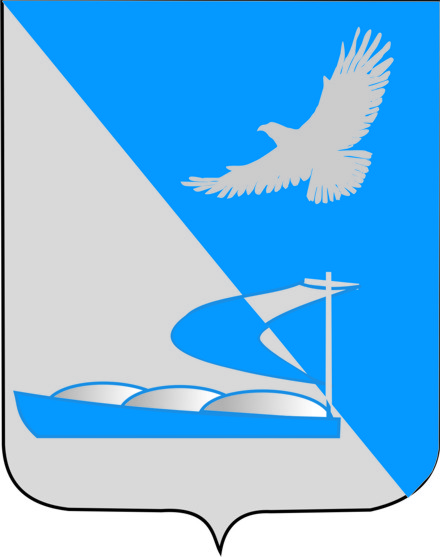 Совет муниципального образования«Ахтубинский район»Р Е Ш Е Н И Е24.11.2016	№  265О награждении Почётной грамотой Совета МО «Ахтубинский район»Лаптиева Алексея АлексеевичаНа основании Положений о Почетной грамоте и Благодарственном письме  Совета муниципального образования «Ахтубинский район», утвержденного решением Совета МО «Ахтубинский район» от 24.09.2015 № 121, рассмотрев ходатайство  депутата Совета МО «Ахтубинский район» Жмудовой Л.В., руководствуясь  Регламентом Совета МО «Ахтубинский район» № 59 от 26.02.2015, Совет муниципального образования «Ахтубинский район» РЕШИЛ:1. Наградить Почетной грамотой Совета муниципального образования «Ахтубинский район» Лаптиева Алексея Алексеевича  за многолетний добросовестный труд, преданность избранной профессии, значительный вклад  в совершенствовании образовательного процесса,  высокий профессионализм и творческий подход к обучению и воспитанию подрастающего поколения, эффективное руководство в  системе образования Ахтубинского района.	2.Настоящее решение опубликовать в газете «Ахтубинская правда» и разместить на официальном сайте администрации муниципального образования «Ахтубинский район», сайте Совета МО «Ахтубинский район» в разделе « Доска Почета».3.Настоящее решение вступает в силу с момента его подписания.Председатель Совета                                                                               С.Н.Новак